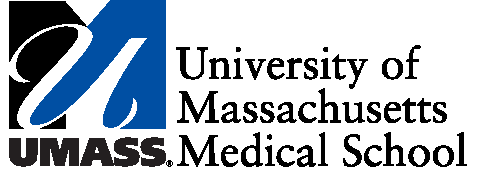 Outreach Programs TablesPrepared by: Department of School ServicesProgramDates# StudentsCompleted High SchoolPost-SecondaryMD, PhD or MD/PhDWorcester Pipeline Collaborative (WPC)1996 - 2016120,000WPC - North High School Health Science Academy1996 - 2011589289 completed high school 25 associate’s degree      18 STEM major      14 careers in BBHP 10 community college certificates330 attended four-year college  76 bachelor’s degrees       34 STEM majors    6 master’s degrees2 doctoral degrees2 medical degreesWPC – Worcester Technical High School2000 - 2011280116 completed high school   9 associate’s degree        1 STEM major   6 community college certificates       35 BBHP  37 attended four-year college    2 bachelor’s degree    1 BBHP careerHigh School Health Careers Program1990 - 201554295 attended two-year college15 associate’s degree       4 STEM major  3 community college certificate       7 BBHP305 attended four-year college118 bachelor’s degree      53 STEM major  35 master’s degree  48 BBHP13 doctoral degrees  8 medical degreesSummer Enrichment Program (undergrads)1990 - 2015286 46 attended two-year colleges 13 associate’s degree       3 STEM majors       1 community college certificate 232 attended four-year college 138 bachelor degrees        94 STEM majors   22 master’s degrees    70 BBHP   9 doctoral degrees 31 medical degreesNIH-funded summer undergraduate research program1993 - 2012353251 3 PharmD32 entered or completed      MD/PhD21 completed PhD only21 completed MD only24 still enrolled in MD 2 completed JD 2 entered nursing38 completed Master’s 2 completed DVM 4 completed DDM/DDS>265 articles in peer      reviewed journalsPost-Baccalaureate Program1988 - 20106340 attended UMMS SOM1 attended UWisc SOMHSPP2012 - 2015226 UMMS SOM 20174 UMMS SOM 20183 UMMS SOM 20194 UMMS SOM 20203 UMMS SOM 202120 Total admits to UMMS SOMBaccMDn/an/an/an/an/aGSBS – PGSP2010-20152215 GSBS Admits1 PhD admit to another      univ1 completed PhD